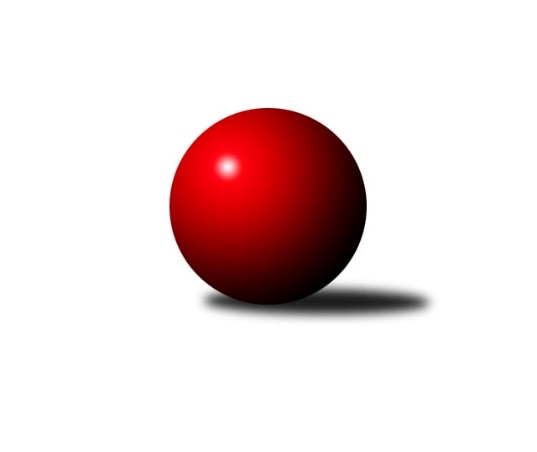 Č.15Ročník 2021/2022	8.6.2024 Zlínská krajská soutěž 2021/2022Statistika 15. kolaTabulka družstev:		družstvo	záp	výh	rem	proh	skore	sety	průměr	body	plné	dorážka	chyby	1.	TJ Sokol Luhačovice B	14	13	1	0	65.5 : 18.5 	(71.5 : 40.5)	1641	27	1140	501	28.4	2.	KK Kroměříž D	13	11	0	2	59.0 : 19.0 	(76.0 : 28.0)	1667	22	1167	500	32.5	3.	SC Bylnice B	12	7	0	5	40.5 : 31.5 	(50.5 : 45.5)	1575	14	1130	445	35.2	4.	TJ Valašské Meziříčí D	12	6	1	5	33.0 : 39.0 	(38.5 : 57.5)	1599	13	1140	460	44.3	5.	TJ Spartak Hluk	14	6	0	8	38.0 : 46.0 	(54.5 : 57.5)	1611	12	1141	470	38.9	6.	VKK Vsetín C	13	5	1	7	34.0 : 44.0 	(48.0 : 56.0)	1574	11	1105	470	33.5	7.	TJ Bojkovice Krons C	14	5	1	8	38.5 : 45.5 	(53.5 : 58.5)	1559	11	1109	450	44.2	8.	KK Kroměříž C	13	3	0	10	26.5 : 51.5 	(41.0 : 63.0)	1549	6	1089	460	41.8	9.	TJ Sokol Machová C	13	1	0	12	19.0 : 59.0 	(38.5 : 65.5)	1500	2	1087	413	52.5Tabulka doma:		družstvo	záp	výh	rem	proh	skore	sety	průměr	body	maximum	minimum	1.	TJ Sokol Luhačovice B	7	7	0	0	33.5 : 8.5 	(39.5 : 16.5)	1707	14	1803	1621	2.	KK Kroměříž D	7	6	0	1	32.5 : 9.5 	(41.0 : 15.0)	1573	12	1743	1462	3.	TJ Valašské Meziříčí D	7	4	1	2	21.0 : 21.0 	(23.0 : 33.0)	1626	9	1742	1517	4.	SC Bylnice B	6	4	0	2	23.5 : 12.5 	(30.0 : 18.0)	1640	8	1677	1576	5.	TJ Spartak Hluk	6	3	0	3	20.0 : 16.0 	(24.0 : 24.0)	1509	6	1558	1449	6.	VKK Vsetín C	6	3	0	3	19.0 : 17.0 	(23.0 : 25.0)	1618	6	1689	1569	7.	KK Kroměříž C	7	3	0	4	21.0 : 21.0 	(26.0 : 30.0)	1452	6	1574	1345	8.	TJ Bojkovice Krons C	7	1	1	5	14.0 : 28.0 	(21.5 : 34.5)	1632	3	1705	1581	9.	TJ Sokol Machová C	6	1	0	5	11.0 : 25.0 	(16.5 : 31.5)	1491	2	1608	1366Tabulka venku:		družstvo	záp	výh	rem	proh	skore	sety	průměr	body	maximum	minimum	1.	TJ Sokol Luhačovice B	7	6	1	0	32.0 : 10.0 	(32.0 : 24.0)	1630	13	1732	1532	2.	KK Kroměříž D	6	5	0	1	26.5 : 9.5 	(35.0 : 13.0)	1686	10	1773	1445	3.	TJ Bojkovice Krons C	7	4	0	3	24.5 : 17.5 	(32.0 : 24.0)	1545	8	1636	1404	4.	SC Bylnice B	6	3	0	3	17.0 : 19.0 	(20.5 : 27.5)	1563	6	1626	1426	5.	TJ Spartak Hluk	8	3	0	5	18.0 : 30.0 	(30.5 : 33.5)	1628	6	1702	1430	6.	VKK Vsetín C	7	2	1	4	15.0 : 27.0 	(25.0 : 31.0)	1577	5	1640	1488	7.	TJ Valašské Meziříčí D	5	2	0	3	12.0 : 18.0 	(15.5 : 24.5)	1593	4	1704	1481	8.	KK Kroměříž C	6	0	0	6	5.5 : 30.5 	(15.0 : 33.0)	1555	0	1633	1453	9.	TJ Sokol Machová C	7	0	0	7	8.0 : 34.0 	(22.0 : 34.0)	1502	0	1584	1431Tabulka podzimní části:		družstvo	záp	výh	rem	proh	skore	sety	průměr	body	doma	venku	1.	TJ Sokol Luhačovice B	8	8	0	0	38.5 : 9.5 	(38.5 : 25.5)	1629	16 	4 	0 	0 	4 	0 	0	2.	KK Kroměříž D	8	7	0	1	39.0 : 9.0 	(49.0 : 15.0)	1710	14 	3 	0 	1 	4 	0 	0	3.	SC Bylnice B	8	5	0	3	27.5 : 20.5 	(31.5 : 32.5)	1583	10 	3 	0 	1 	2 	0 	2	4.	TJ Valašské Meziříčí D	8	4	0	4	20.0 : 28.0 	(24.0 : 40.0)	1611	8 	3 	0 	1 	1 	0 	3	5.	VKK Vsetín C	7	3	0	4	17.0 : 25.0 	(27.0 : 29.0)	1546	6 	1 	0 	2 	2 	0 	2	6.	KK Kroměříž C	8	3	0	5	22.5 : 25.5 	(30.5 : 33.5)	1585	6 	3 	0 	1 	0 	0 	4	7.	TJ Bojkovice Krons C	8	2	0	6	18.5 : 29.5 	(29.5 : 34.5)	1592	4 	1 	0 	4 	1 	0 	2	8.	TJ Spartak Hluk	8	2	0	6	16.0 : 32.0 	(29.5 : 34.5)	1573	4 	1 	0 	2 	1 	0 	4	9.	TJ Sokol Machová C	7	1	0	6	11.0 : 31.0 	(20.5 : 35.5)	1466	2 	1 	0 	3 	0 	0 	3Tabulka jarní části:		družstvo	záp	výh	rem	proh	skore	sety	průměr	body	doma	venku	1.	TJ Sokol Luhačovice B	6	5	1	0	27.0 : 9.0 	(33.0 : 15.0)	1656	11 	3 	0 	0 	2 	1 	0 	2.	KK Kroměříž D	5	4	0	1	20.0 : 10.0 	(27.0 : 13.0)	1566	8 	3 	0 	0 	1 	0 	1 	3.	TJ Spartak Hluk	6	4	0	2	22.0 : 14.0 	(25.0 : 23.0)	1638	8 	2 	0 	1 	2 	0 	1 	4.	TJ Bojkovice Krons C	6	3	1	2	20.0 : 16.0 	(24.0 : 24.0)	1551	7 	0 	1 	1 	3 	0 	1 	5.	TJ Valašské Meziříčí D	4	2	1	1	13.0 : 11.0 	(14.5 : 17.5)	1557	5 	1 	1 	1 	1 	0 	0 	6.	VKK Vsetín C	6	2	1	3	17.0 : 19.0 	(21.0 : 27.0)	1629	5 	2 	0 	1 	0 	1 	2 	7.	SC Bylnice B	4	2	0	2	13.0 : 11.0 	(19.0 : 13.0)	1565	4 	1 	0 	1 	1 	0 	1 	8.	KK Kroměříž C	5	0	0	5	4.0 : 26.0 	(10.5 : 29.5)	1414	0 	0 	0 	3 	0 	0 	2 	9.	TJ Sokol Machová C	6	0	0	6	8.0 : 28.0 	(18.0 : 30.0)	1511	0 	0 	0 	2 	0 	0 	4 Zisk bodů pro družstvo:		jméno hráče	družstvo	body	zápasy	v %	dílčí body	sety	v %	1.	Hana Krajíčková 	TJ Sokol Luhačovice B 	12	/	14	(86%)	19.5	/	28	(70%)	2.	Monika Hubíková 	TJ Sokol Luhačovice B 	10	/	11	(91%)	18	/	22	(82%)	3.	Lenka Haboňová 	KK Kroměříž D 	10	/	12	(83%)	22	/	24	(92%)	4.	Andrea Katriňáková 	TJ Sokol Luhačovice B 	9	/	9	(100%)	15	/	18	(83%)	5.	Stanislav Poledňák 	KK Kroměříž D 	8.5	/	11	(77%)	17	/	22	(77%)	6.	Ondřej Novák 	SC Bylnice B 	8	/	11	(73%)	15	/	22	(68%)	7.	Martin Novotný 	KK Kroměříž D 	7	/	10	(70%)	12	/	20	(60%)	8.	Petr Foltýn 	VKK Vsetín C 	7	/	11	(64%)	12	/	22	(55%)	9.	Jan Lahuta 	TJ Bojkovice Krons C 	6.5	/	9	(72%)	9	/	18	(50%)	10.	Ladislav Strnad 	SC Bylnice B 	6.5	/	11	(59%)	12.5	/	22	(57%)	11.	Jaroslav Kramár 	TJ Bojkovice Krons C 	6	/	8	(75%)	12.5	/	16	(78%)	12.	Ondřej Kelíšek 	TJ Spartak Hluk 	6	/	8	(75%)	12	/	16	(75%)	13.	Dita Stratilová 	VKK Vsetín C 	6	/	9	(67%)	12	/	18	(67%)	14.	Jiří Pospíšil 	TJ Spartak Hluk 	6	/	12	(50%)	13.5	/	24	(56%)	15.	Josef Vaculík 	KK Kroměříž C 	6	/	12	(50%)	12	/	24	(50%)	16.	Jiří Hrabovský 	TJ Valašské Meziříčí D 	6	/	12	(50%)	12	/	24	(50%)	17.	Jaroslav Pavlík 	KK Kroměříž D 	5.5	/	7	(79%)	11	/	14	(79%)	18.	Ludmila Pančochová 	TJ Sokol Luhačovice B 	5.5	/	11	(50%)	12.5	/	22	(57%)	19.	Jan Hastík 	TJ Sokol Machová C 	5	/	8	(63%)	7.5	/	16	(47%)	20.	Miroslav Ševeček 	TJ Sokol Machová C 	5	/	9	(56%)	10	/	18	(56%)	21.	Zdeněk Kočíř 	TJ Spartak Hluk 	5	/	9	(56%)	10	/	18	(56%)	22.	Ondřej Rathúský 	KK Kroměříž C 	5	/	10	(50%)	10.5	/	20	(53%)	23.	Jakub Hrabovský 	TJ Valašské Meziříčí D 	5	/	12	(42%)	8	/	24	(33%)	24.	Michal Kuchařík 	KK Kroměříž C 	4.5	/	7	(64%)	9	/	14	(64%)	25.	Antonín Strnad 	SC Bylnice B 	4	/	6	(67%)	6.5	/	12	(54%)	26.	Lucie Hanzelová 	VKK Vsetín C 	4	/	7	(57%)	6	/	14	(43%)	27.	Ludvík Jurásek 	TJ Spartak Hluk 	4	/	10	(40%)	10.5	/	20	(53%)	28.	Tomáš Juříček 	TJ Valašské Meziříčí D 	4	/	10	(40%)	9.5	/	20	(48%)	29.	Adéla Foltýnová 	VKK Vsetín C 	3	/	5	(60%)	6	/	10	(60%)	30.	Margita Fryštacká 	TJ Sokol Machová C 	3	/	5	(60%)	5	/	10	(50%)	31.	Petr Dlouhý 	KK Kroměříž C 	3	/	5	(60%)	3.5	/	10	(35%)	32.	Tomáš Indra 	TJ Spartak Hluk 	3	/	5	(60%)	3	/	10	(30%)	33.	Jan Křižka 	TJ Bojkovice Krons C 	3	/	6	(50%)	5	/	12	(42%)	34.	Miroslav Šopík 	TJ Bojkovice Krons C 	3	/	7	(43%)	7	/	14	(50%)	35.	Vlastimil Lahuta 	TJ Bojkovice Krons C 	3	/	7	(43%)	6	/	14	(43%)	36.	Jakub Vrubl 	TJ Valašské Meziříčí D 	3	/	11	(27%)	8	/	22	(36%)	37.	Petra Gottwaldová 	VKK Vsetín C 	2	/	2	(100%)	4	/	4	(100%)	38.	Vladimíra Strnková 	SC Bylnice B 	2	/	4	(50%)	3	/	8	(38%)	39.	Roman Škrabal 	TJ Sokol Machová C 	2	/	5	(40%)	6	/	10	(60%)	40.	Helena Konečná 	TJ Sokol Luhačovice B 	2	/	7	(29%)	4.5	/	14	(32%)	41.	Josef Gazdík 	TJ Bojkovice Krons C 	2	/	10	(20%)	7	/	20	(35%)	42.	Zdeněk Kafka 	TJ Bojkovice Krons C 	1	/	1	(100%)	2	/	2	(100%)	43.	Eva Hajdová 	VKK Vsetín C 	1	/	1	(100%)	2	/	2	(100%)	44.	Zdenka Svobodová 	TJ Sokol Luhačovice B 	1	/	1	(100%)	1	/	2	(50%)	45.	Michal Růžička 	KK Kroměříž C 	1	/	2	(50%)	2	/	4	(50%)	46.	Jindřich Cahlík 	TJ Valašské Meziříčí D 	1	/	2	(50%)	1	/	4	(25%)	47.	František Nedopil 	KK Kroměříž D 	1	/	3	(33%)	3	/	6	(50%)	48.	Jan Lahuta 	TJ Bojkovice Krons C 	1	/	3	(33%)	3	/	6	(50%)	49.	Roman Prachař 	TJ Spartak Hluk 	1	/	3	(33%)	2.5	/	6	(42%)	50.	Jana Dvořáková 	TJ Sokol Machová C 	1	/	3	(33%)	2	/	6	(33%)	51.	Petr Buksa 	KK Kroměříž C 	1	/	4	(25%)	3	/	8	(38%)	52.	Martin Orság 	VKK Vsetín C 	1	/	4	(25%)	2	/	8	(25%)	53.	Eva Kyseláková 	TJ Spartak Hluk 	1	/	4	(25%)	1	/	8	(13%)	54.	Oldřich Křen 	KK Kroměříž D 	1	/	5	(20%)	3	/	10	(30%)	55.	Jaroslav Sojka 	TJ Bojkovice Krons C 	1	/	5	(20%)	2	/	10	(20%)	56.	Jiří Hanák 	TJ Sokol Machová C 	1	/	6	(17%)	3	/	12	(25%)	57.	Michal Pecl 	SC Bylnice B 	1	/	8	(13%)	3.5	/	16	(22%)	58.	Luděk Novák 	SC Bylnice B 	0	/	1	(0%)	1	/	2	(50%)	59.	Lenka Farkašovská 	TJ Spartak Hluk 	0	/	1	(0%)	1	/	2	(50%)	60.	Viktor Vaculík 	KK Kroměříž C 	0	/	1	(0%)	1	/	2	(50%)	61.	Andrea Juříčková 	TJ Valašské Meziříčí D 	0	/	1	(0%)	0	/	2	(0%)	62.	Miroslav Nožička 	TJ Spartak Hluk 	0	/	2	(0%)	1	/	4	(25%)	63.	Tomáš Galuška 	TJ Spartak Hluk 	0	/	2	(0%)	0	/	4	(0%)	64.	Pavel Vyskočil 	KK Kroměříž C 	0	/	2	(0%)	0	/	4	(0%)	65.	Vojtěch Hrňa 	VKK Vsetín C 	0	/	4	(0%)	2	/	8	(25%)	66.	Jan Růžička 	KK Kroměříž C 	0	/	4	(0%)	0	/	8	(0%)	67.	Radek Hajda 	VKK Vsetín C 	0	/	5	(0%)	2	/	10	(20%)	68.	Karolína Zifčáková 	TJ Sokol Machová C 	0	/	7	(0%)	1	/	14	(7%)	69.	Václav Vlček 	TJ Sokol Machová C 	0	/	9	(0%)	4	/	18	(22%)Průměry na kuželnách:		kuželna	průměr	plné	dorážka	chyby	výkon na hráče	1.	TJ Sokol Luhačovice, 1-4	1663	1156	506	29.8	(415.8)	2.	TJ Bojkovice Krons, 1-2	1654	1163	491	39.7	(413.7)	3.	TJ Valašské Meziříčí, 1-4	1623	1148	475	42.1	(405.9)	4.	TJ Zbrojovka Vsetín, 1-4	1616	1138	478	36.9	(404.2)	5.	TJ Sokol Machová, 1-2	1553	1101	451	46.6	(388.4)	6.	TJ Spartak Hluk, 1-2	1499	1070	429	41.6	(374.9)	7.	KK Kroměříž, 1-4	1497	1074	422	44.7	(374.3)Nejlepší výkony na kuželnách:TJ Sokol Luhačovice, 1-4TJ Sokol Luhačovice B	1803	15. kolo	Ludmila Pančochová 	TJ Sokol Luhačovice B	459	15. koloTJ Sokol Luhačovice B	1746	5. kolo	Ondřej Novák 	SC Bylnice B	457	8. koloTJ Sokol Luhačovice B	1741	13. kolo	Zdeněk Kočíř 	TJ Spartak Hluk	456	15. koloTJ Spartak Hluk	1702	15. kolo	Monika Hubíková 	TJ Sokol Luhačovice B	456	11. koloTJ Sokol Luhačovice B	1688	8. kolo	Monika Hubíková 	TJ Sokol Luhačovice B	456	5. koloTJ Sokol Luhačovice B	1684	3. kolo	Hana Krajíčková 	TJ Sokol Luhačovice B	453	15. koloTJ Sokol Luhačovice B	1666	11. kolo	Monika Hubíková 	TJ Sokol Luhačovice B	449	13. koloTJ Bojkovice Krons C	1636	5. kolo	Andrea Katriňáková 	TJ Sokol Luhačovice B	448	15. koloTJ Sokol Luhačovice B	1621	1. kolo	Vlastimil Lahuta 	TJ Bojkovice Krons C	445	5. koloKK Kroměříž C	1620	3. kolo	Monika Hubíková 	TJ Sokol Luhačovice B	443	15. koloTJ Bojkovice Krons, 1-2KK Kroměříž D	1752	3. kolo	Petr Buksa 	KK Kroměříž C	474	1. koloTJ Sokol Luhačovice B	1732	14. kolo	Jan Lahuta 	TJ Bojkovice Krons C	473	14. koloTJ Bojkovice Krons C	1705	1. kolo	Vlastimil Lahuta 	TJ Bojkovice Krons C	472	1. koloTJ Valašské Meziříčí D	1704	8. kolo	Ondřej Kelíšek 	TJ Spartak Hluk	465	4. koloTJ Spartak Hluk	1659	4. kolo	Jiří Hrabovský 	TJ Valašské Meziříčí D	465	8. koloTJ Bojkovice Krons C	1655	11. kolo	Ladislav Strnad 	SC Bylnice B	456	6. koloTJ Bojkovice Krons C	1643	14. kolo	Hana Krajíčková 	TJ Sokol Luhačovice B	451	14. koloVKK Vsetín C	1640	11. kolo	Lenka Haboňová 	KK Kroměříž D	450	3. koloKK Kroměříž C	1633	1. kolo	Monika Hubíková 	TJ Sokol Luhačovice B	450	14. koloTJ Bojkovice Krons C	1627	8. kolo	Jaroslav Kramár 	TJ Bojkovice Krons C	447	6. koloTJ Valašské Meziříčí, 1-4KK Kroměříž D	1757	13. kolo	Zdeněk Kočíř 	TJ Spartak Hluk	466	9. koloTJ Valašské Meziříčí D	1742	9. kolo	Tomáš Juříček 	TJ Valašské Meziříčí D	459	14. koloTJ Valašské Meziříčí D	1689	13. kolo	Oldřich Křen 	KK Kroměříž D	453	13. koloTJ Spartak Hluk	1667	9. kolo	Jiří Hrabovský 	TJ Valašské Meziříčí D	449	9. koloTJ Valašské Meziříčí D	1629	10. kolo	Lenka Haboňová 	KK Kroměříž D	449	13. koloTJ Sokol Luhačovice B	1625	10. kolo	Tomáš Juříček 	TJ Valašské Meziříčí D	446	9. koloTJ Valašské Meziříčí D	1616	6. kolo	Jakub Hrabovský 	TJ Valašské Meziříčí D	442	9. koloTJ Valašské Meziříčí D	1610	7. kolo	Jiří Pospíšil 	TJ Spartak Hluk	441	9. koloSC Bylnice B	1598	2. kolo	Jakub Hrabovský 	TJ Valašské Meziříčí D	438	13. koloKK Kroměříž C	1583	6. kolo	Jiří Hrabovský 	TJ Valašské Meziříčí D	436	13. koloTJ Zbrojovka Vsetín, 1-4KK Kroměříž D	1723	1. kolo	Lenka Haboňová 	KK Kroměříž D	464	9. koloSC Bylnice B	1711	11. kolo	Eva Hajdová 	VKK Vsetín C	460	14. koloVKK Vsetín C	1689	14. kolo	Ladislav Strnad 	SC Bylnice B	458	15. koloTJ Spartak Hluk	1688	12. kolo	Petra Gottwaldová 	VKK Vsetín C	455	1. koloKK Kroměříž D	1681	9. kolo	Ondřej Novák 	SC Bylnice B	455	11. koloSC Bylnice B	1677	9. kolo	Stanislav Poledňák 	KK Kroměříž D	454	1. koloTJ Sokol Luhačovice B	1661	4. kolo	Ladislav Strnad 	SC Bylnice B	452	11. koloSC Bylnice B	1652	3. kolo	Ladislav Strnad 	SC Bylnice B	451	7. koloSC Bylnice B	1649	5. kolo	Jaroslav Pavlík 	KK Kroměříž D	449	1. koloSC Bylnice B	1646	7. kolo	Ladislav Strnad 	SC Bylnice B	448	3. koloTJ Sokol Machová, 1-2KK Kroměříž D	1773	6. kolo	Stanislav Poledňák 	KK Kroměříž D	471	6. koloTJ Spartak Hluk	1654	10. kolo	Lenka Haboňová 	KK Kroměříž D	452	6. koloTJ Sokol Luhačovice B	1622	2. kolo	Jaroslav Pavlík 	KK Kroměříž D	439	6. koloTJ Sokol Machová C	1608	5. kolo	Zdeněk Kočíř 	TJ Spartak Hluk	436	10. koloSC Bylnice B	1565	12. kolo	Hana Krajíčková 	TJ Sokol Luhačovice B	436	2. koloTJ Valašské Meziříčí D	1546	5. kolo	Michal Pecl 	SC Bylnice B	432	12. koloTJ Bojkovice Krons C	1541	9. kolo	Jiří Pospíšil 	TJ Spartak Hluk	431	10. koloTJ Sokol Machová C	1515	12. kolo	Miroslav Ševeček 	TJ Sokol Machová C	429	10. koloTJ Sokol Machová C	1506	10. kolo	Margita Fryštacká 	TJ Sokol Machová C	426	5. koloTJ Sokol Machová C	1487	2. kolo	Jan Hastík 	TJ Sokol Machová C	424	12. koloTJ Spartak Hluk, 1-2TJ Sokol Luhačovice B	1571	6. kolo	Dita Stratilová 	VKK Vsetín C	422	3. koloTJ Spartak Hluk	1558	6. kolo	Ondřej Kelíšek 	TJ Spartak Hluk	421	1. koloTJ Bojkovice Krons C	1540	13. kolo	Jaroslav Kramár 	TJ Bojkovice Krons C	411	13. koloTJ Spartak Hluk	1524	1. kolo	Jiří Pospíšil 	TJ Spartak Hluk	411	6. koloTJ Spartak Hluk	1521	14. kolo	Monika Hubíková 	TJ Sokol Luhačovice B	410	6. koloTJ Spartak Hluk	1503	13. kolo	Jiří Pospíšil 	TJ Spartak Hluk	410	13. koloTJ Spartak Hluk	1499	11. kolo	Jiří Pospíšil 	TJ Spartak Hluk	406	14. koloVKK Vsetín C	1488	3. kolo	Hana Krajíčková 	TJ Sokol Luhačovice B	401	6. koloKK Kroměříž C	1453	11. kolo	Zdeněk Kočíř 	TJ Spartak Hluk	400	6. koloTJ Spartak Hluk	1449	3. kolo	Jan Lahuta 	TJ Bojkovice Krons C	398	13. koloKK Kroměříž, 1-4KK Kroměříž D	1743	4. kolo	Stanislav Poledňák 	KK Kroměříž D	452	4. koloKK Kroměříž D	1611	8. kolo	Lenka Haboňová 	KK Kroměříž D	440	4. koloTJ Sokol Luhačovice B	1608	7. kolo	František Nedopil 	KK Kroměříž D	439	4. koloTJ Valašské Meziříčí D	1603	4. kolo	Jaroslav Pavlík 	KK Kroměříž D	438	8. koloKK Kroměříž C	1574	4. kolo	Lenka Haboňová 	KK Kroměříž D	422	15. koloKK Kroměříž D	1552	7. kolo	Andrea Katriňáková 	TJ Sokol Luhačovice B	415	7. koloVKK Vsetín C	1540	9. kolo	Martin Novotný 	KK Kroměříž D	412	4. koloKK Kroměříž D	1538	5. kolo	Jiří Hrabovský 	TJ Valašské Meziříčí D	411	4. koloTJ Sokol Luhačovice B	1532	12. kolo	Ondřej Novák 	SC Bylnice B	411	4. koloKK Kroměříž C	1531	7. kolo	Monika Hubíková 	TJ Sokol Luhačovice B	410	7. koloČetnost výsledků:	6.0 : 0.0	8x	5.5 : 0.5	1x	5.0 : 1.0	14x	4.5 : 1.5	1x	4.0 : 2.0	9x	3.0 : 3.0	2x	2.0 : 4.0	9x	1.5 : 4.5	1x	1.0 : 5.0	12x	0.0 : 6.0	3x